Закрепляем поставленный звук дома. Игровые приемы (Разработала учитель – логопед Кукушкина М.Н.)После того, как необходимый звук поставлен, начинается процесс автоматизации. Автоматизировать звук – это значит ввести его в слоги, слова, предложения, связную речь. Поставленный звук еще очень хрупкий, без подкрепления может быстро разрушиться. К автоматизации поставленного звука можно переходить лишь тогда, когда ребенок произносит его изолированно совершенно правильно и четко при продолжительном или многократном повторении. Этапу автоматизации в работе отводится достаточно продолжительное время. Как показывают исследования учёных, ребёнку необходимо 80 повторений 1 слова, чтобы он начал правильно употреблять данное слово в своей речи. Чтобы эти повторения не утомляли ребёнка, а приносили ему удовольствие, поиграйте с вашим малышом! В эти игры полезно подключить пальцы. Так как давно известно, хорошо развитая мелкая моторика пальцев способствует улучшению звукопроизношения, совершенствуется подвижность губ, языка. Кроме этого у ребёнка будет развиваться внимание и память, что очень важно для обучения в школе.Предлагаю вам несколько игр со звуками, которые легко можно использовать дома.  1. Автоматизация изолированного звука.- Ребёнок произносит звук, а вы придумываете слово.- Вы говорите слово без последнего звука, который ребёнок добавляет,  произнося чётко.- «Пальчики разговаривают». На каждое касание большого пальца с остальными произносить звук.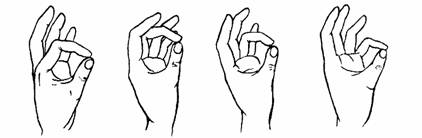 - «Пальчики гуляют». Пальчики перешагивают через разложенные палочки, на каждый шаг произносить звук.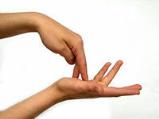 - Составить фигуру по образцу(прямоугольник, домик, лесенку,..). Ребенок кладёт палочку и произносит звук(слог или слово с автоматизируемым звуком)2. Автоматизация звука в слогах.- Используйте все выше предложенные задания.- «Разговор инопланетян».  Вы: «Ло-ло-лу?»    Ребёнок: «Ло-ло-лу!»- «Игра с кубиком». Кубик от настольной игры с точками ребёнок подкидывает и произносит заданный Вами слог (слово) в соответствии с выпавшим количеством точек.- «Нажимай на кнопки». Разложите пуговицы в несколько рядов по 3 – 5 штук. Ребёнок нажимает на каждую «кнопку» и произносит заданный слог или звук.- «Ладошка на ладошку». Обведите на листе контуры детских ладошек. Ребёнок кладёт свои ладошки на нарисованные. Приподнимая по очереди пальцы, произносит при этом слог или слово, заданное Вами.- «Играем с бельевыми прищепками». На картонный круг надевать прищепки по одной и проговаривать заданное слово или слог – получился «цветок» (колючки для ёжика, лучики для солнышка,…)- «Ладошка – кулачок». Ладони положить на стол. Сжать пальцы в кулаки – произнести 1 слово, разжать пальцы – сказать второе слово. Движения чередовать несколько раз.-« Рисуй и говори». Ребёнок рисует палочку и произносит заданное слово, потом рисует кружочки и на каждый произносит другое заданное слово, и т.д.3. Автоматизация звука в словах.- Использовать приёмы для автоматизации звуков из п.1 и п.2, а так же…- «Научи меня говорить». Вы: «Сапка, суба,..» Ребёнок произносит правильно.- «Исправь ошибку». Вы в некоторых словах произносите неверный звук, а ребёнок исправляет ошибку: «ложка, пила, мыВо, кулак, меУ,..»- Проговаривать слова цепочками из 3-4 слов.- Повторять все слова, кроме первого, которое вы иногда повторяете.- «Составь цепочку». Вы произносите по одному слову, а ребенок каждый раз повторяет слова, начиная с первого.- «Послушай, запомни, повтори». Вы произносите ряд слов (до 10) и предлагаете повторить запомнившиеся.- « Помоги пройти по дорожке» (зайчику к морковке, ёжику к грибку,…)Продвигать игрушку по дорожке, составленной из  кружков, квадратов, и на каждый шаг произносить заданное слово.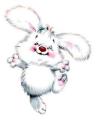 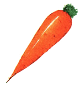 - «Что лишнее?» Подберите картинки так, чтобы их можно было сгруппировать по разным признакам (можно использовать картинки из лото, выбрав из них те, в названии которых есть нужный звук). Попросите ребенка найти и назвать лишний предмет и объяснить свой выбор. Объединять картинки в группы можно по-разному. Например: рысь-корова-ворона-жираф-ракета. Из данной серии последовательно можно убрать «ракету» - потому что неживая, затем «ворону» - потому что птица, потом «корову» - потому что домашнее животное. Две оставшиеся картинки (жираф и рысь) предложите ребенку сравнить между собой и сказать, чем они похожи и чем отличаются, т.е. попытаться найти и подробно описать черты двух сходных предметов. -  «Слова вокруг нас» Попросите ребенка внимательно посмотреть вокруг и назвать все предметы, в названии которых спрятался нужный звук. Слова называйте по очереди, не забывайте иногда ошибаться и давать ребенку возможность заметить Вашу ошибку и исправить ее. Затем усложните игру - вспоминайте слова с закрепляемым звуком по какой- то определенной теме, например: «Назови животных, в названии которых есть звук «Р» или «Назови «зимнее» слово со звуком «С» .4.Автоматизация звука в предложениях.- «Исправь ошибку» (Дима пиУ молоко. Дима пил моВоко.) Проговорить несколько предложений, потом спросить: «А что мы говорили о…?» Ребёнок вспоминает предложение.- «Так бывает?». В предложении переставлены слова (Стол упал с лампы.)Как контролировать изучаемый звук?Разговаривая с ребенком, выделять звук, который он учится  произносить, т.к. сначала дети учатся выделять звук из речи      окружающих.Вслушиваться в речь ребёнка, хвалить за каждое правильно сказанное слово.Если ребёнок что-то рассказывает, запомните несколько слов, где звук был произнесён неправильно, после его рассказа уточните произношение этих слов. А за верно сказанные слова выразите ему своё восхищение.Когда заметите искаженное произношение звука или его пропуск, то  - Дайте правильный образец, выделив звук голосом: ( шшуба)                                      -  Предложите выбор из 2-х вариантов: ( молоко или мовоко)                          -  Переспросите: «Я не расслышал(а), как ты сказал?» или «Что ты надеваешь на голову? (Шапку.)Ваши занятия станут интересными, разнообразными,а ребёнок внимательным.